Correction U41 Génération pneumatique A320Q1.1 Voir DR1Q1.2 Voir DR2Q1.3 Pour 1000 ft (304,8 m), on a :T1000 = 15 - 6,5 x 0,3048 = 13 °CP1000 = 1013,25 x (1 – 0,0065 x 304,8 / 288,15)5,255 = 977,2 hPaPour 32800 ft (9997m), on a :T32800 = 15 - 6,5 x 9,997 = -50 °CP32800 = 1013,25 x (1 – 0,0065 x 304,8 / 288,15)5,255 = 264,5 hPaQ1.41 + 3  + 9 + 1 + 4Q1.5A 1000 ft :P25 = P1000 x (1,181 x 1,314(3+5)) = 10256 hPaT25 = (P1000 (1-1,4) x T1000 (1,4) / P25(1-1,4))(1/1,4) = 560 K = 287 °CP29 = P1000 x (1,181 x 1,314(3+9)) = 30575 hPaT29 = (P1000 (1-1,4) x T1000 (1,4) / P29(1-1,4))(1/1,4) = 765 K = 492 °CA 32800 ft :P25 =  P32800 x ((1 + 0,181 x 0,9) x (1 + 0,314 x 0,9)(3+5)) = 2253 hPaT25 = (P32800 (1-1,4) x T32800 (1,4) / P25(1-1,4))(1/1,4) = 387 K = 138 °CP29 =  P32800 x ((1 + 0,181 x 0,9) x (1 + 0,314 x 0,9)(3+9)) = 6097 hPaT29 = (P32800 (1-1,4) x T32800 (1,4) / P29(1-1,4))(1/1,4) = 500 K = 274 °CQ1.6 Q1.7 Q1.8 Voir DR3, DR4 et DR5Q1.9 : 4HA1, PACNC, 1WDQ1.10 : 10HA1 = 1WD + + (4HA1 . PACNC )Q1.11 : Voir DR6Q1.12 : RégulationQ1.13 : Mode de vol courant qui pénalise le rendement du moteur par prélèvement HP. La diminution du nombre de passagers dans l’avion doit s’accompagner d’une optimisation de la consommation.Q2.1 :A319 : 40800 + 160x85 + 24210 x 0.8 x 0.9 = 71831 kgA320 : 42600 + 180x85 + 24210 x 0.8 x 0.9 = 75331 kgQ2.2 : A319 : Fz = P = 71831 x 9,8 = 703945 NA320 : Fz = P = 75331 x 9,8 = 738245 NQ2.3 : A319 : A320 : Q2.4 :A319 : alpha = 0,5°A320 : alpha = 0,7°Q2.5 :A319 : Cxa = 0,0064A320 : Cxa = 0,0062Q2.6 :A319 :A320 : Q2.7PA319 = 46915 NPA320 = 46649 NLa différence est inférieure à 1% donc en vol stabilisé la différence de masse entre l’A320 et l’A319 peut être négligé en terme de différence de poussée nécessaire.Q2.8Fr = k(lO – l) = 6850 (0,188 – 0,094) = 644 NQ2.9Pouv = 44 psig = 44 x 6894,76 + 26450 = 329819 PaQ2.10BAM :Fpouv = Pouv x S = 329819 x pi x 0,120²/4 = 3730 NFferm = Pferm x S = (29 x 6894,76 + 26450) x pi x 0,120²/4 = 2560 N  (3088N)Fr = 623 NFc/p inconnuPFS sur axe verticaleFpouv + Fc/p – Fr – Fferm = 0Fc/p = Fr + Fferm – Fpouv = 644 + 2560 – 3730 = -526 NLa force ne peut pas être négative (contact unilatéral), c’est donc que le piston monte et que la vanne est en régulation.Q2.11 voir DR7Q3.1Si on désire commander en direct le solénoïde 11HA1 avec le contact du BMC-1, il faut s’assurer que ce dernier puisse supporter le courant d’appel de la bobine du solénoïde 11HA1 HPV-SOLENOID-CONTROL ainsi que supporter le courant à l’ouverture du contact.Le contact de sortie du BMC-1 n’étant pas prévu pour cette charge, une défaillance de ce dernier obligerait à changer tout le calculateur BMC-1 avec des coûts importants.Q3.2 Voir DR8Q3.3066 en octal =  (0)8  +  (6)8  +  (6)8  =  (00)2  +  (110)2  +  (110)2Le mot binaire correspondant au LABEL 270 est donc dans le sens de lecture  : 00 110 110 soit dans la trame dans l’autre sens 011 011 00Q3.4  Bit 29Q3.5 SDI : 01Q3.6 voir DR8Q3.7 Le bit de parité est la somme de « 1 » dans le mot : Dans notre cas précis, nous comptons un nombre de 6 bits à « 1 »6 est un chiffre pair donc le bit de parité P sera à « 1 »Q3.8 voir DR8Q3.9 voir DR9Q3.1036-11-00-810-837 : Failure of the HPV of the engine 1 blocked in the closed positionUne fuite, par exemple, dans le HP bleed override (11HA1) peut causer la fermeture de la vanne HPV.36-11-00-810-833 : Loss of the coupling between the HPV and the PRV valve of the engine 1Même raison36-11-00-810-839 : HPV locked in the not fully open position on the engine 1Une petite fuite dans le HP bleed override (11HA1) peut empêcher l’ouverture totale de la vanne HPV.Q3.11 voir DR10DR1 – Analyse fonctionnelleExpression du besoinDR2 – FAST de la génération pneumatiqueDR3 – Étude cinématique vanne HPV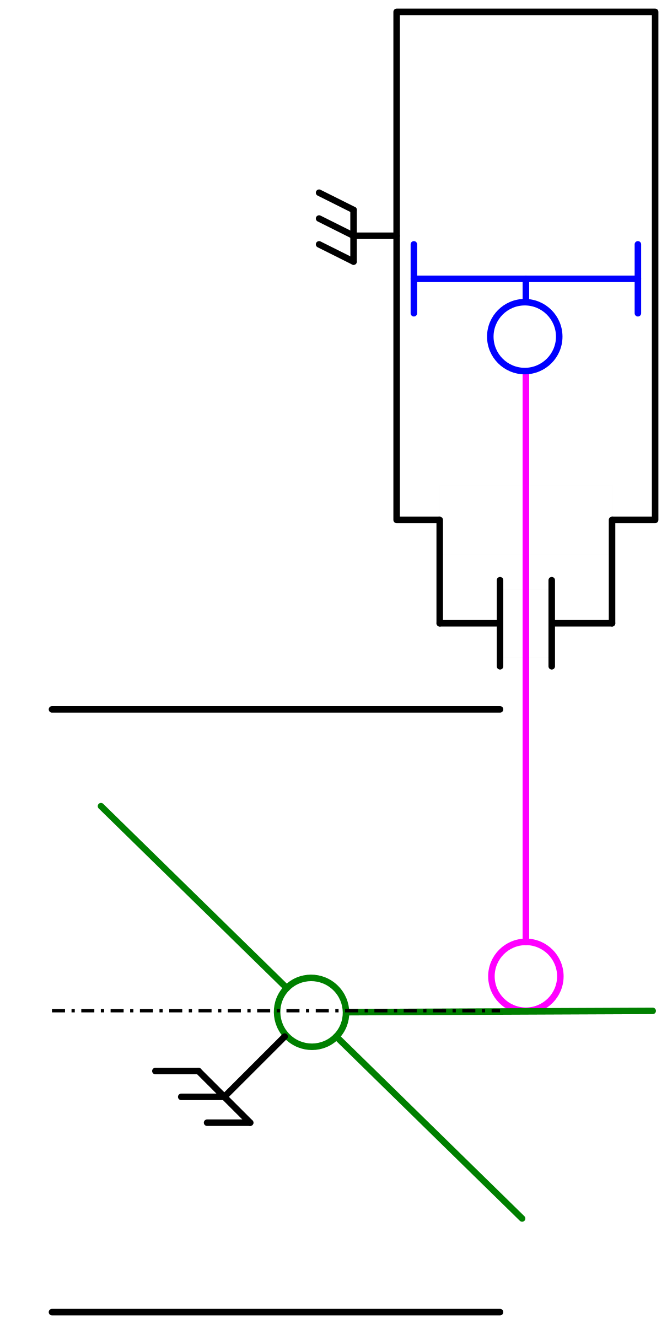 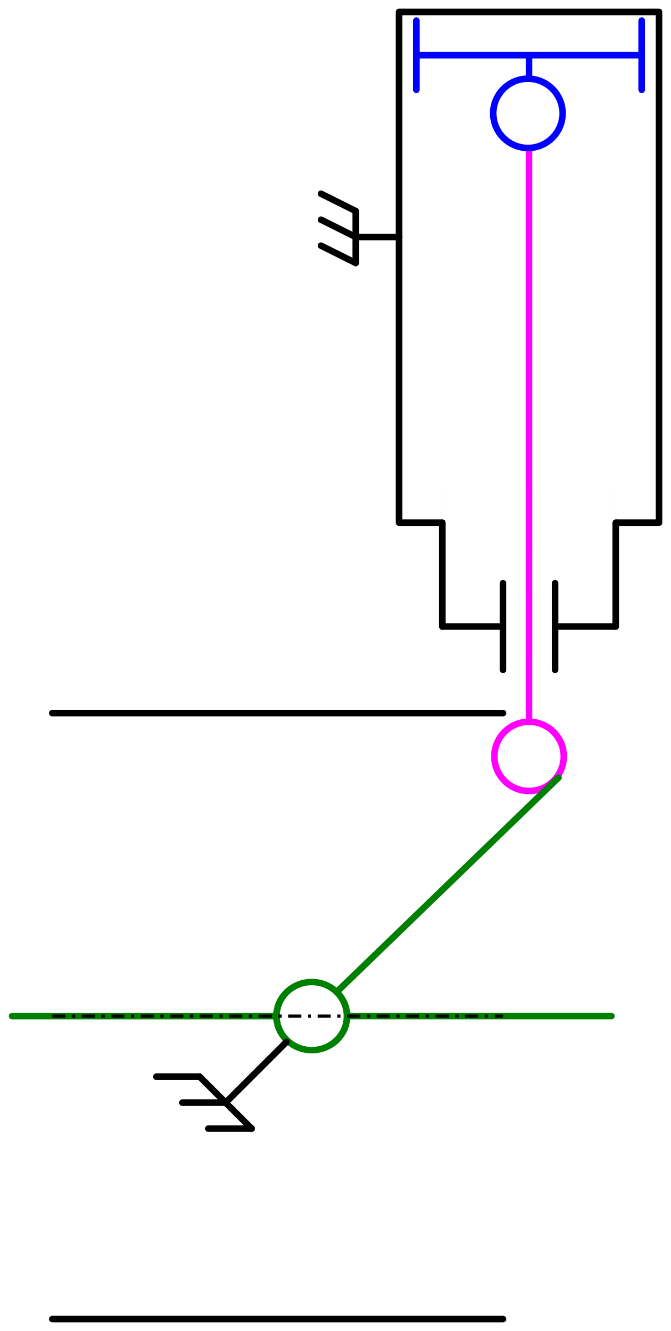 DR4 – Étude pneumatique vanne HPV configuration régulation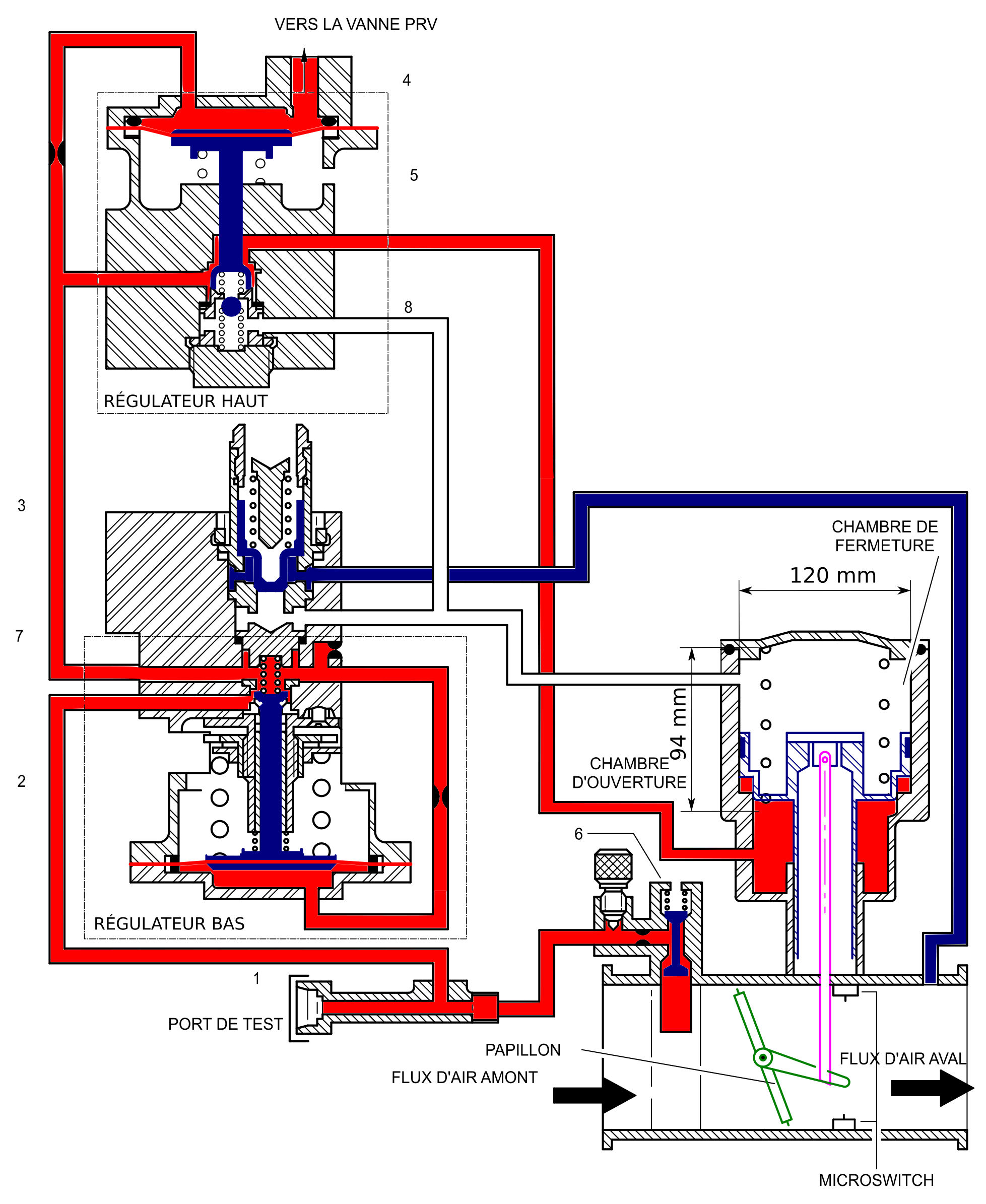 DR5 – Étude pneumatique vanne HPV configuration fermeture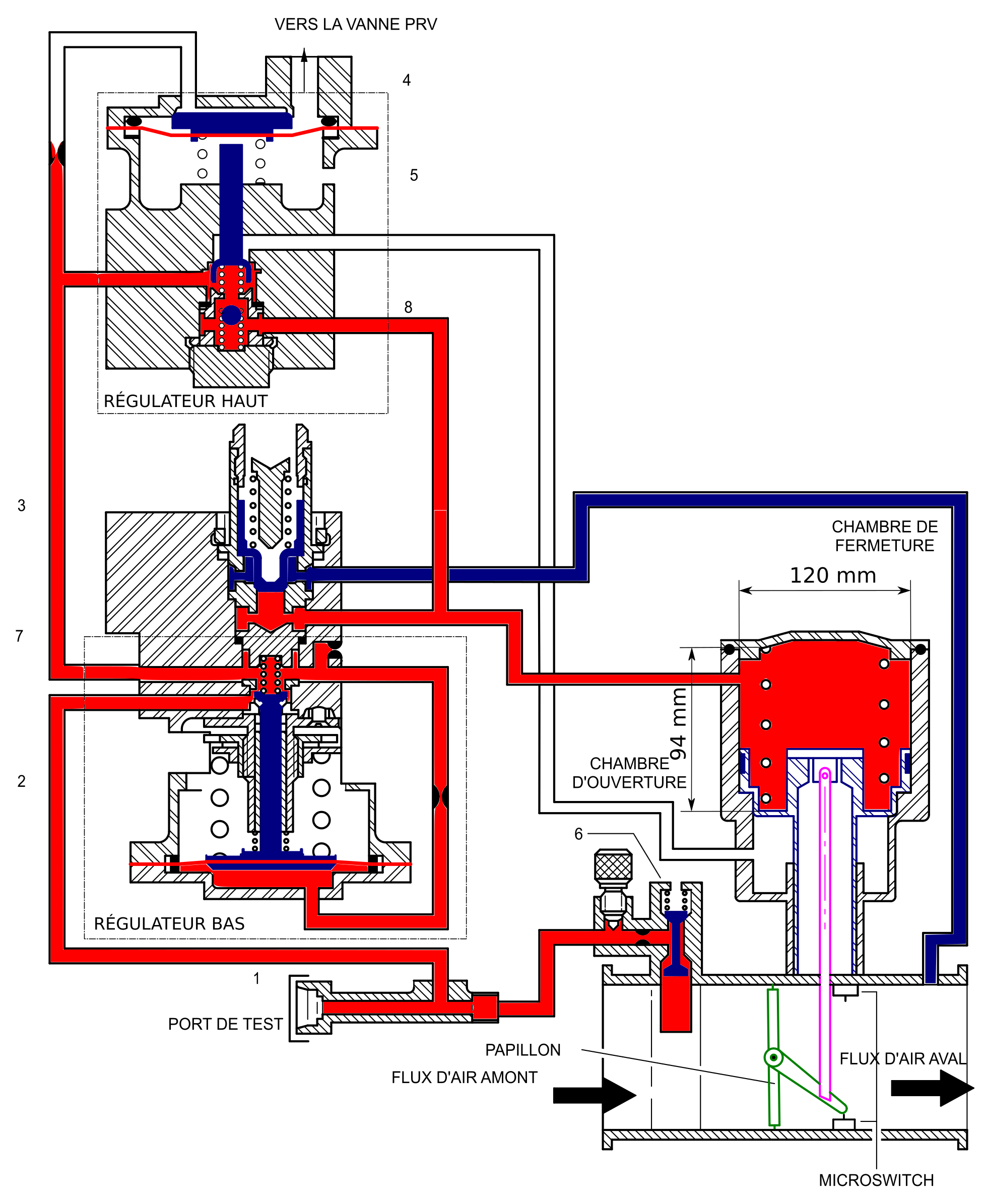 DR6 – Table de vérité partielle et trame ARINC 429Table de vérité partielle  Trame ARINC 429DR7 – Chronogramme HPV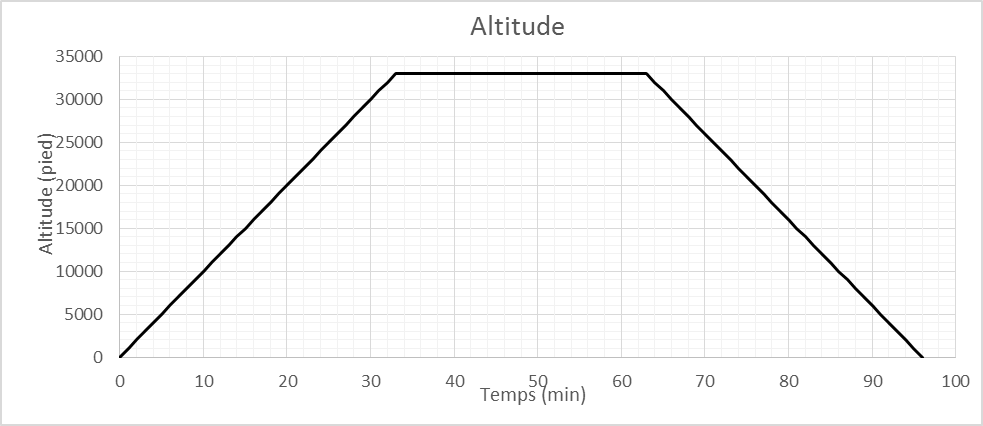 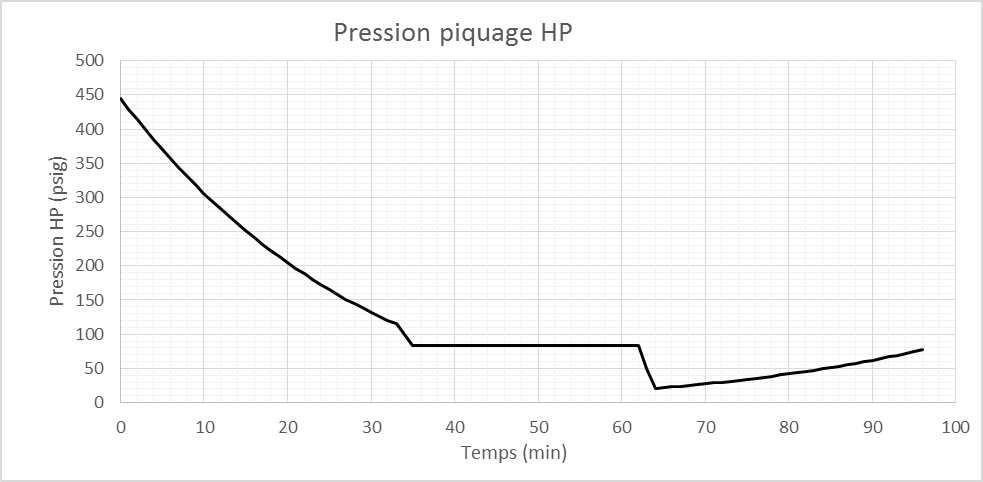 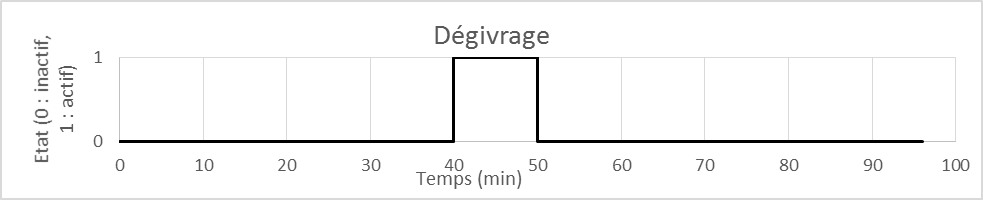 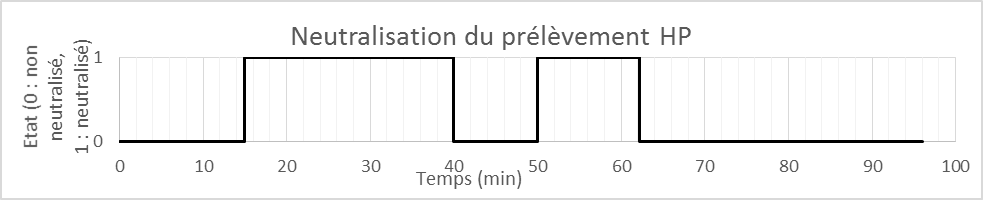 DR8 – Schéma électrique de la génération pneumatique du moteur 1 avec le HPbleed Override (A319) avec relais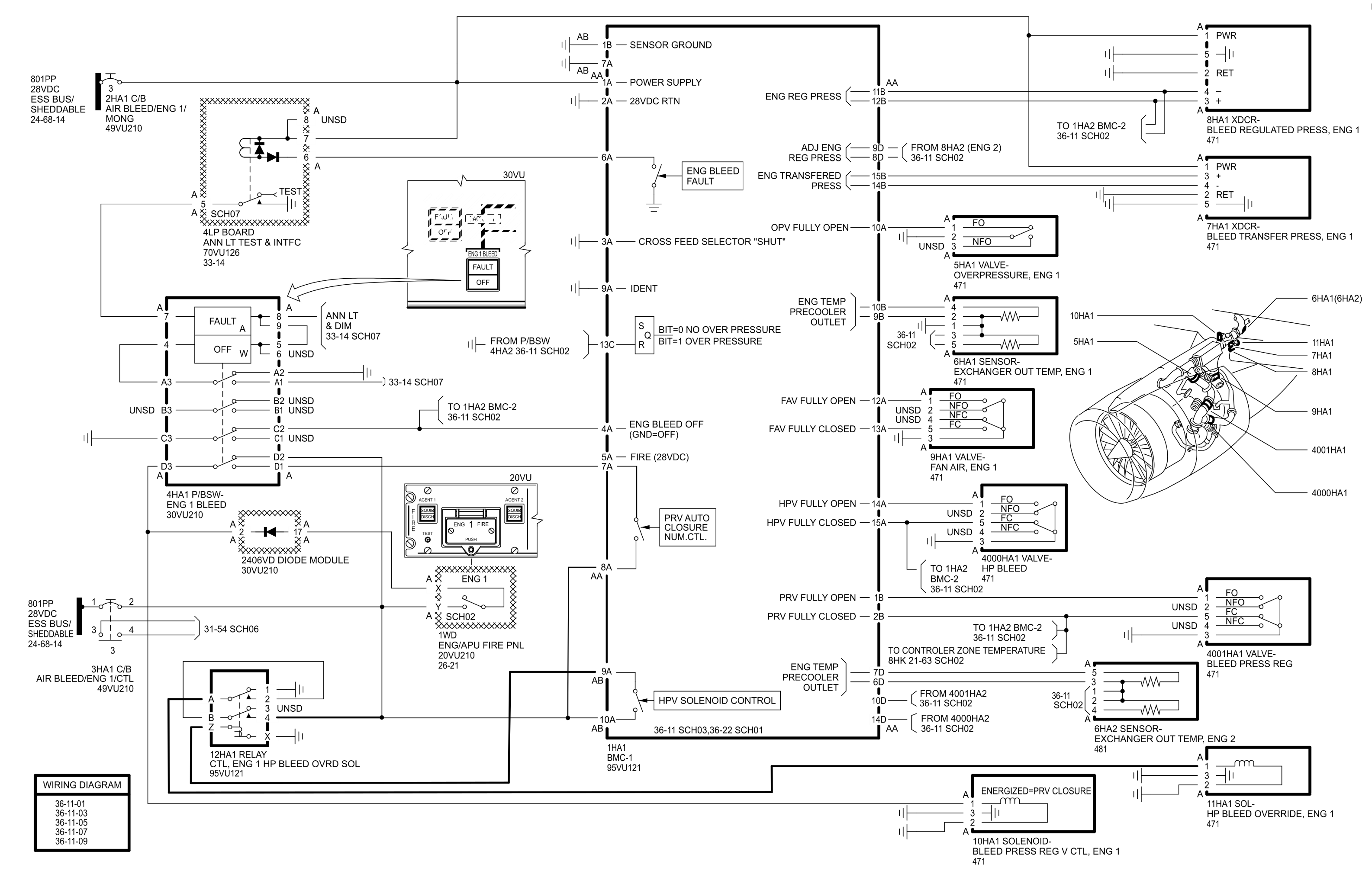 DR9 – Implantation structurelle du HPbleed Override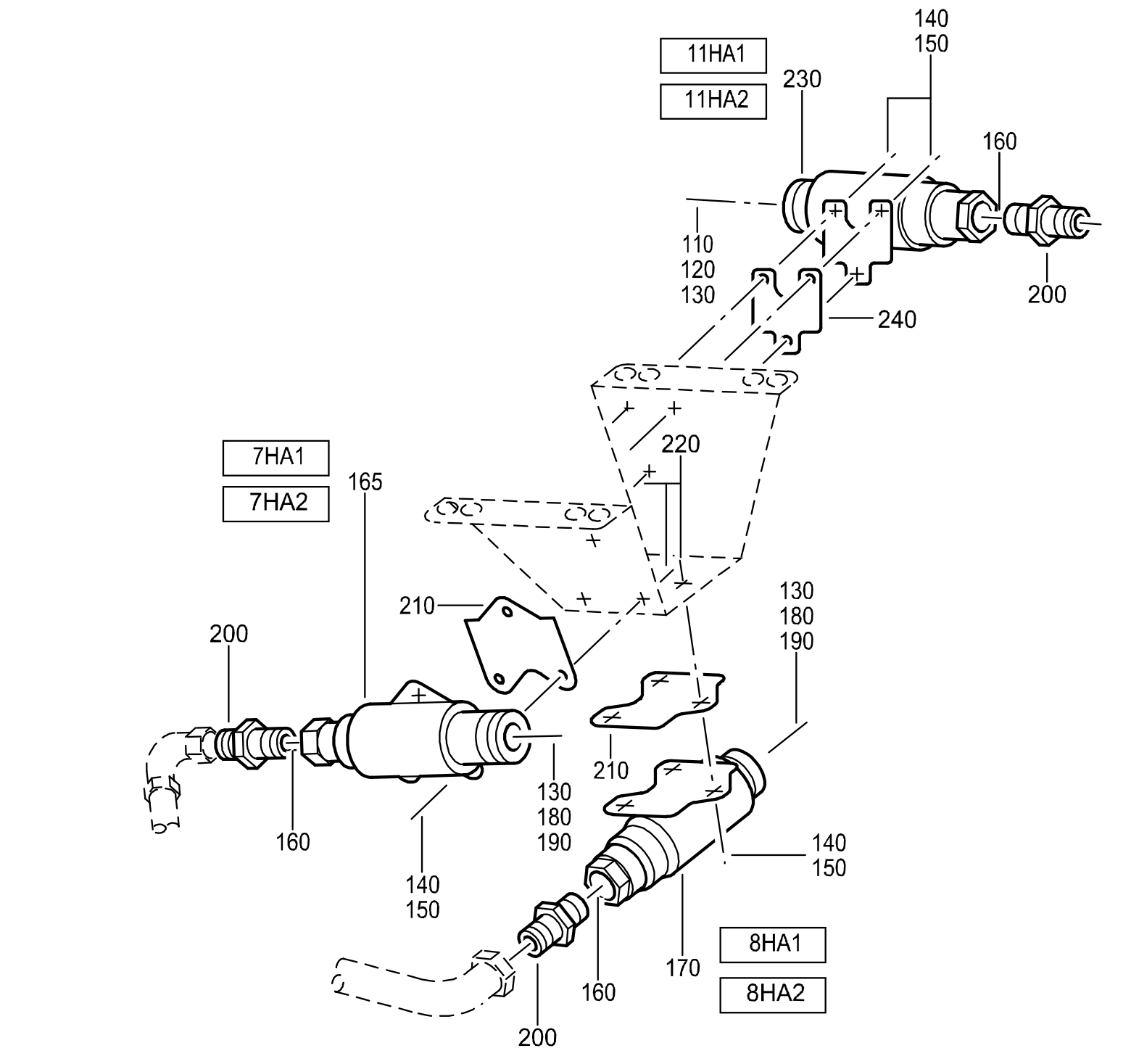 DR 10 – Tâche 36-11-00-810-837 à modifierTASK 36-11-00-810-837Failure of the HP Bleed Valve of the Engine 1 Blocked in the Closed Position	1. Possible Causes		- VALVE-BLEED PRESS REG (4001HA)		- VALVE-HP BLEED (4000HA)		- XDCR-BLEED TRANSFER PRESS, ENG 1 (7HA1)		- sense line		- wiring	2. Fault Isolation		A. If the fault symptom is identified by the maintenance message:			HP BLEED-V 4000HA1 OR SENSE LINE- Do a check of the unions of the sense line at the VALVE-BLEED PRESS REG (4001HA) and      at the VALVE-HP BLEED (4000HA) .			(1) If the unions are loose:				- Tighten these unions again to 1.6 m.daN (11.79 lbf.ft) and refer to Para. 4B.			(2) If the unions are correct:- Make sure that the indication of position of the HP bleed valve on the lower ECAM DU is correct when you manually operate the valve shaft.				(a) If the position on the lower ECAM DU does not agree with the position indicator:					- Replace the VALVE-HP BLEED (4000HA)				(b) If the position on the lower ECAM DU agrees with the position indicator:					- Do a functional test of the opening of the engine 1 HP bleed valve						1 If the test is not OK:							- Replace the VALVE-HP BLEED (4000HA) of the engine 1						2 If the test is OK:- Replace the sense line between the HP bleed valve and the bleed pressure regulator valve of the engine 1.							- TORQUE the coupling nut on the HP sense line to 1.6 m.daN (11.79 lbf.ft).							a If the fault continues:								- Replace the XDCR-BLEED TRANSFER PRESS, ENG 1 (7HA1) ,							b If the fault continues:- Do a check and repair the wiring from the HP bleed valve to the BMC1, pins A/1 and A/5 to pins AA/14A and AA/15A			- Refer to Para. 4B.		B. Test			(1) Do the engine 1 start procedure AMM TASK 71-00-00-710-003.(2) Make sure that the ECAM warning AIR ENG 1 HP VALVE FAULT is not shown on the upper ECAM DU.ConfigurationENG FIRE 1 PUSHENG 1 BLEED (0 : OFF, 1 : ON)Leak detectionPrecooler overheatBleed valve overpressureAPU bleed valve openAPU BLEED (mis sur ON)Sélecteur X-BLEED (3 positions possibles : SHUT = 1, AUTO = 0, OPEN = 0)Engine 1 start valve not closedCrossbleed valve fully closedÉtat de : PRV closure signal11100000AUTO00120000000AUTO00130100100AUTO00140100011AUTO01150100011SHUT01060100011SHUT00170100011AUTO001PSSMSSMDONNEESDONNEESDONNEESDONNEESDONNEESDONNEESDONNEESDONNEESDONNEESSDISDILABELLABELLABELLABEL1001000000000000000000010000111101